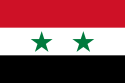 Country: Syrian Arab Republic
Committee : UNWOMEN 
Agenda Item: Gender Related Mobbing                    
Delegate: Celal Arda ABADAN



                                          POSITION PAPER	Syria, officially the Syrian Arab Republic is a Western Asian country located in the Eastern Mediterranean and the Levant. It is a unitary republic that consists of 14 subdivisions, and is bordered by the Mediterranean Sea to the west, Turkey to the north, Iraq to the east and southeast, Jordan to the south, and Israel and Lebanon to the southwest. Cyprus lies to the west across the Mediterranean Sea. The capital and largest city of Syria is Damascus. 

	Our country has been suffering various political, social and economic problems such as refugees, civil war and illicit drugs. On the cultural side, gender mobbing is a huge part of the recent problems as much as it is for the whole world. Mobbing is defined as psychological harassment that is systematically applied by an individual or a group of people against another person in an unethical and hostile way. An undeniable percentage of people which being 7% of men and 16% of women have experienced mobbing at least once in their lives. Mobbing has destructive effects on the person’s mental health and it can become as harming as it is to the person to the country’s social and economic status.Syria has developed some fairly secular features during independence in the second half of the 20th century but with 2011 that marked the beginning of the civil war, unethical behaviors towards women have optimally increased and many civilians have fallen victim to attacks targeted at public places. Extreme rebel groups have enforced strict policies, restricting freedoms of women in places they have control over. 
	In conclusion, gender related mobbing is a noticed concern we as the Syrian Arab Republic we demand support from all delegates to discuss and point the problems out and think of different and efficient solutions. Our country believes that with enough participation from all delegates, results will be heartwarming.



REFFERANCES;https://en.wikipedia.org/wiki/Syria
https://en.wikipedia.org/wiki/Women_in_Syria
https://delegatepal.com